                                                                                                                               ПРОЕКТ 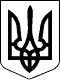    ВЕЛИКОСЕВЕРИНІВСЬКА СІЛЬСЬКА РАДА
КІРОВОГРАДСЬКОГО РАЙОНУ КІРОВОГРАДСЬКОЇ ОБЛАСТІТРИНАДЦЯТА  СЕСІЯ ВОСЬМОГО СКЛИКАННЯРІШЕННЯвід  квітня 2018року                                                                                 № с. Велика СеверинкаПро затвердження проектуземлеустрою щодо відведенняземельної ділянки для веденняособистого селянськогогосподарства в с. Підгайцігр. Мхитаряну Марату Грачковичу Відповідно пп.34, 35, п. 2 ст. 26 Закону України “Про місцеве самоврядування в Україні”, ст.ст. 12, 33, 81, 90, 91, 118, 121, 122, 125, 126 Земельного кодексу України, ст.ст. 19 Закону України “Про землеустрій” та розглянувши наданий проект гр. Мхитаряна Марата ГрачковичаСІЛЬСЬКА РАДА ВИРІШИЛА:1.Затвердити проект з землеустрою щодо відведення земельної ділянки у власність для ведення особистого селянського господарства (КВЦПЗ А 01.03) загальною площею 0,6731 га із земель запасу, земель сільськогосподарського призначення, пасовища на території с. Підгайці,  Кіровоградського району Кіровоградської області,  в тому числі: 0,6731 га — для ведення особистого селянського господарства (КВЦПЗ А 01.03)  гр. Мхитаряну Марату Грачковичу в с. Підгайці,Кіровоградського району Кіровоградської області.2. Передати у власність земельну ділянку загальною площею 0,6731 га із земель запасу населеного пункту – села Підгайці, в тому числі: 0,16731 га — для ведення особистого селянського господарства (КВЦПЗ А 01.03), із земель запасу, земель сільськогосподарського призначення, пасовища на території       с. Підгайці,  Кіровоградського району Кіровоградської області.3.Зобов”язати Мхитаряну Марату Грачковичу зареєструвати в 45-ти денний термін речове право на земельну ділянку та надати копію реєстраційного документа до виконкому Великосеверинівської сільської ради.4. Контроль  за виконанням даного рішення покласти на сільського голову.	      Сільський голова                                               С. ЛЕВЧЕНКО                                                                                                                               ПРОЕКТ    ВЕЛИКОСЕВЕРИНІВСЬКА СІЛЬСЬКА РАДА
КІРОВОГРАДСЬКОГО РАЙОНУ КІРОВОГРАДСЬКОЇ ОБЛАСТІТРИНАДЦЯТА  СЕСІЯ ВОСЬМОГО СКЛИКАННЯРІШЕННЯвід  квітня 2018року                                                                                 № с. Велика СеверинкаПро розробку детального плану
території у селі Підгайці Кіровоградського району Кіровоградської області Відповідно до ст.26 Закону України «Про місцеве самоврядування в Україні», керуючись пунктом 3 статті 10,статтею 19 Закону України «Про регулювання містобудівної діяльності», Постановою Кабінету Міністрів України від 25.05.2011 року №555 «Про затвердження Порядку проведення громадських слухань щодо врахування громадських інтересів під час розроблення проектів містобудівної документації на місцевому рівні», Наказом Мінрегіонбуду України від 16.11.2011 року № 290 «Про затвердження Порядку розроблення містобудівної документації», розглянувши заяву  гр. Мхитаряна Марата ГрачковичаСІЛЬСЬКА РАДА ВИРІШИЛА:1.Надати дозвіл на розробку детального плану території з метою зміни цільового призначення земельної ділянки, впорядкування території і визначення містобудівних умов та обмежень забудови земельної ділянки для розміщення промислового підприємства (асфальтний завод) у с. Підгайці на території Великосеверинівської сільської ради  Кіровоградського району Кіровоградської області  (далі – детальний план території). 2. Виступити замовником розроблення детального плану території земельної ділянки орієнтовною площею 0,6731 га, розташованої в межах Великосеверинівської сільської ради Кіровоградського району Кіровоградської області, в межах населеного пункту с.Підгайці, для розміщення промислового підприємства (асфальтний завод) (далі – Замовник).3. Фінансування робіт із розроблення містобудівної документації здійснити за рахунок коштів гр. Мхитаряна Марата Грачковича або інших джерел, не заборонених законодавством (далі – Інвестор).4. Великосеверинівській сільській раді:	4.1. Визначити, за погодженням з Інвестором, організацію – розробника детального плану території, з відповідним кваліфікаційним сертифікатом на виконання робіт з розроблення містобудівної документації (далі - Розробник).	4.2. Підготувати та надати вихідні дані гр. Мхитаряна Марата Грачковича на розробку детального плану території.4.3. Розроблений проект детального плану території винести на розгляд архітектурно-містобудівної ради при відділі регіонального розвитку, містобудування архітектури та житлово – комунального господарства Кіровоградської районної державної адміністрації. 	5. Рекомендувати Великосеверинівській сільській раді спільно з Інвестором:	5.1. Оприлюднити прийняте рішення щодо розроблення детального плану території відповідно до чинного законодавства.	5.2. Забезпечити оприлюднення проекту детального плану території та доступність громадськості до матеріалів містобудівної документації відповідно до чинного законодавства. 	5.3. Організувати та провести процедуру громадських слухань щодо розгляду та врахування громадських інтересів при обговоренні проекту детального плану території.	5.4. Після завершення розроблення детального плану території подати його на затвердження виконавчого комітету Великосеверинівської сільської ради .	6. Укласти трьохсторонній договір між Замовником, Інвестором та Розробником про розроблення детального плану території, вказаного в пункті 1 даного рішення.	7. Великосеверинівській сільській раді при проведенні коригування генерального плану с. Підгайці, Кіровоградського району, Кіровоградської області  врахувати матеріали детального плану території, зазначеного у пункті 1 даного рішення.	8. Контроль за виконанням даного рішення покласти на сільського голову.Сільський голова                                                               С.ЛЕВЧЕНКО